Centrale électrique de l’Ouest Guyanais (CEOG) (10 points)Partie 1. Production et stockage du dihydrogène1.1. Définir un oxydant et un réducteurUn oxydant est une espèce chimique qui capte un (ou plusieurs) électron(s) pendant une transformation chimique, tandis qu’un réducteur est une espèce chimique qui cède un (ou plusieurs) électron(s).1.2.1. Écrire les demi-équations électroniques associées aux deux couples mis en jeu.Couple O2(g)/H2O(l) : O2 + 4 H+ + 4 e– ⇌ 2 H2OCouple H+(aq)/H2(g) : 2H+ + 2e– ⇌ H21.2.2. Déterminer la valeur de la quantité de matière de dihydrogène à produire n(H2)On souhaite produire une masse m(H2)= 50 kg.La relation entre masse et quantité de matière est   mol1.2.3. Calculer la masse d’eau m(H2O) nécessaire pour produire les 50 kg de dihydrogène à stocker durant la journée.L’équation de la réaction nous indique que chaque mole d’eau consommée permet de produire une mole de dihydrogène. Il sera donc nécessaire de stocker 2,5×104 mol d’eau durant la journée.On retrouve la masse d’eau en utilisant la relation m(H2O) = n(H2O).M(H2O)m(H2O) = 2,5×104 × (2×1,00 + 16,0) = 4,5×105 g = 4,5×102 kg, soit environ 450 kg d’eau.1.2.4. Déterminer le volume minimum du réservoir d’eau V(H2O)On utilise la relation  donc , soit un volume minimum d’environ 450 L1.3.1. En utilisant la loi de Mariotte, déterminer le volume nécessaire Vstock des bouteilles pour stocker le dihydrogène à une pression Pstock de 5,0×10 6 Pa.Le volume molaire à pression et température ambiantes est Vm = 24 L.mol -1. On en déduit donc que le volume occupé par n(H2) = 2,5×104 mol de dihydrogène serait .V(H2) = 2,5×104 × 24 LLa loi de Boyle-Mariotte indique que P.V = Cte, ainsi Pstock . Vstock = Pambiante.V(H2) = 1,2×104 L = 12 m3 1.3.2. Commenter les résultats sachant que le parc photovoltaïque s’étend sur une surface de 700 000 m².On peut voir que le volume nécessaire au stockage du dihydrogène produit et de l’eau que l’on utilisera pour cette production est très modeste devant la taille de l’installation, qui s’étendra sur une surface de 70 hectares.Partie 2. Étude du fonctionnement électrique d’un électrolyseur2.1. Sans recopier la chaîne énergétique ci-dessous, donner la forme d’énergie à faire apparaître dans chaque cadre numéroté de 1 à 3.Cadre 1 : énergie électrique (énergie utilisée pour l’électrolyse)Cadre 2 : énergie chimique (énergie stockée sous forme de dihydrogène H2)Cadre 3 : énergie thermique (pertes par effet joule)2.2. Déterminer, en utilisant la modélisation effectuée par le logiciel de calcul, les valeurs des grandeurs physiques E’ et r’ pour cet électrolyseur.On a une équation du type U = E’ + r’.I         qui nous est donnée : U = 3,46 + 160 × IPar identification, on a E’=3,46 V et r’ = 160 Ω.2.3.1. Donner l’expression littérale de l’énergie totale reçue Ereçue par l’électrolyseur s’il fonctionne pendant une durée Δt en fonction de U, I et Δt.L’énergie électrique totale reçue par l’électrolyseur s’il fonctionne pendant une durée Δt vaut Ereçue = U.I.Δt.2.3.2. Donner l’expression littérale de l’énergie totale dissipée Edissipée par l’électrolyseur sous forme d’effet Joule s’il fonctionne pendant une durée Δt.La puissance dissipée sous forme d’effet joule dans l’électrolyseur vaut PJoule = r’.I2.L’énergie dissipée par effet joule vaut donc Edissipée = r’.I2.Δt.2.3.3. En déduire que l’expression littérale du rendement de l’électrolyseur est .Le rendement est par définition : 2.3.4. Calculer le rendement de cet électrolyseur pour un courant d’intensité I = 50 mAOn commence par calculer U avec I = 50 mA = 0,050 AU = 3,46 + 160 × 0,050 = 11,5 V.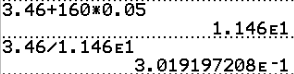 On trouve donc = 0,302 = 30,2 %2.4. En s’appuyant sur les données de l’énoncé et les réponses aux questions précédentes, expliquer en quoi le projet semble être une bonne alternative aux énergies fossiles.D’après le communiqué de presse de l’entreprise à l’origine du projet, celui-ci sera « sans pollution », « 100% propre ». Le CEOG remplacera des centrales fonctionnant aux énergies fossiles (diesel et gaz) qui ont pour inconvénient d’être disponibles en quantités limitées sur Terre. Alors que l’énergie solaire utilisée par le CEOG est renouvelable. Il n’y a donc pas de risque de pénurie. De plus, l’utilisation des énergies fossiles entraîne la production de CO2, gaz à effet de serre, ce qui n’est pas le cas de l’énergie photovoltaïque. La combustion du dihydrogène rejette de la vapeur d’eau qui est un puissant gaz à effet de serre mais dont la présence dans l’atmosphère est jusqu’à présent due pour une infime part aux activités humaines. Par ailleurs la vapeur d’eau ne reste que très peu de temps dans l’atmosphère contrairement au CO2.Les calculs réalisés montrent que la place pour stocker l’eau et le dihydrogène est modeste. Mais le parc photovoltaïque doit tout de même couvrir une grande surface de 70 ha.Enfin le calcul du rendement donne une valeur de 30% qui est un bon rendement.Remarque : Le corrigé proposé est plus long et détaillé que ce qui est attendu au bac, mais il a pour objectif d’apporter un peu de culture et d’esprit critique. Le 100% propre ou sans pollution n’est pas très scientifique.ÉPREUVES COMMUNES DE CONTRÔLE CONTINU 2020 Correction © http://labolycee.orgCLASSE : Première				E3C : ☐ E3C1 ☒ E3C2 ☐ E3C3VOIE : ☒ Générale 				ENSEIGNEMENT : physique-chimieDURÉE DE L’ÉPREUVE : 1 h			CALCULATRICE AUTORISÉE : ☒Oui  ☐ Non